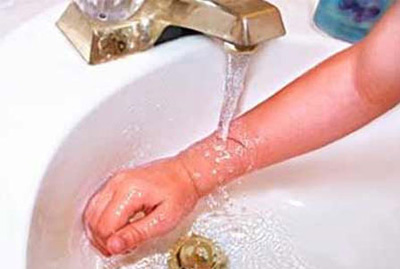 Ход дальнейшего лечения ожоговых травм, а порой даже жизнь человека зависит от того, насколько быстро и квалифицированно ему оказали первую помощь.Первая медицинская помощь при ожогахСтоит обратиться за медицинской помощью при ожогах различного происхождения если:обожжено 10% и более участков тела;ожог кистей, стоп или лица составляет более 1% общей площади тела;степень ожога такова, что повреждены глубокие слои кожи (3-я и выше);возникают симптомы болевого шока – тахикардия, падение артериального давления.Медработники, оценив степень ожога, окажут первую помощь на месте и, скорее всего, порекомендуют госпитализацию. Но что делать, если «скорая» задержалась? Первая помощь пострадавшим при ожогах:Удалить источники ожога. Если это горящая одежда, потушить огонь водой или пеной. Если ожог получен вследствие контакта с химическими веществами, удалить остатки агрессивных веществ с кожи. Важно помнить, что нельзя смывать водой негашеную известь, а также органические алюминиевые соединения, потому что они под воздействием воды воспламеняются. Такие вещества лучше сперва нейтрализовать или удалить сухой тканью.Охладить под проточной прохладной водой место ожога. Оптимальное время охлаждения – 15-20 мин. Если поражено более 20% участков тела, завернуть пострадавшего в чистую, смоченную в прохладной воде, простынь.Защитить ожоговую рану от инфекции путем промывания раствором фурацилина.Нанести легкую стерильную марлевую повязку. При этом не сдавливать место ожога.Если обожжены конечности, стоит зафиксировать места ожогов, осторожно наложив шины.Дать пострадавшему любой анальгетик или жаропонижающее средство. Они позволят предупредить развитие болевого шока и резкий подъем температуры.Волдыри при ожогах нужно обрабатывать очень осторожно. Первая помощь не предусматривает нарушения целостности волдырей. Их вскрытие и удаление жидкости проводят в больнице.Первая помощь при ожогах глазЧасто ожог глаз и век связан с ожогом лица. Но иногда глазные ожоги могут провоцироваться капельным попаданием активных химических веществ или искры.В случае термического ожога глаз нужно:Срочно изолировать больного от яркого света.Закапать глаза 0,5% раствором дикаина, лидокаина или новокаина.Провести внутреннее обезболивание (прием анальгетика).Закапать глаза 30% раствором сульфацил-натрия или 2% раствором левомицетина.Немедленно следовать в больницу.Если ожог химический:Сухой ватной палочкой удаляют остатки агрессивного вещества.Мягким ватным тампоном, обильно смоченным в растворе пищевой соды, проводят промывание глаз в течение 20-25 мин.Далее действовать нужно так же, как и при термическом ожоге.Первая помощь при ожоге лицаВ случаях ожога лица необходимо медицинское вмешательство. До приезда скорой помощи следует:Охладить обожженный участок.Обработать ожог раствором фурацилина.Принять обезболивающее средство.Первая помощь при ожоге пальцаОжог пальца 1-й и 2-й степени не требует госпитализации. В таких случаях следует оказать первую помощь при легких ожогах:15-20 мин. подержать обожженное место под проточной прохладной водой.Промыть пострадавший участок кожи раствором фурацилина или раствором перекиси водорода.Наложить свободную стерильную марлевую повязку.В качестве первой помощи при сильных ожогах пальца охлаждение проводят путем обертывания пострадавшей части пальца стерильной прохладной мокрой тканью. Далее нужно обратиться к врачу.Ожог руки – первая помощьОжог руки любой степени требует медицинской помощи, поскольку площадь травмы может составить довольно большой процент площади тела. В таких случаях могут развиваться симптомы болевого шока. Поэтому немедленно следует дать пострадавшему любой анальгетик. Также проводят охлаждение обожженного участка прохладной водой в течение 20 мин. В случае химического ожога промывание волдыри при ожогах первая помощь нужно проводить от 40 мин.Первая помощь при ожогах пищеводаВ случае заглатывания агрессивных химических веществ может произойти ожог пищевода и гортани. Первое, что может сделать сам пострадавший – принять большое количество воды или молока, чтобы снизить концентрацию химического вещества. После такого приема промывающей жидкости, скорее всего, наступает рвота. Таким образом, происходит первичное промывание пищевода и желудка. Далее срочно нужно обратиться в больницу. Обезболивающие средства в случае такого ожога вводят внутривенно. Также проводят срочное промывание при помощи зонда.